Культурные событияКрапивинский фольклорный фестиваль «Крещенские вечерки» (18 и 19 января).     Яркие выступления фольклорных коллективов разных городов и районов Сибирского региона украшают фестиваль исполнением традиционных русских народных песен, колядок, щедровок и даже Рождественской вертепной драмой. Мастера в области декоративно- прикладного искусства показывают мастер-классы по созданию обереговых кукол, росписи по дереву, глиняных игрушек, золотой розы из металла. Экскурсии в Эко музей поселка Каменный на Святой источник Николая Чудотворца с возможностью окунуться в святую крещенскую купель стали уникальной, неотъемлемой частью фестиваля. 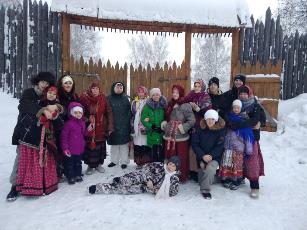 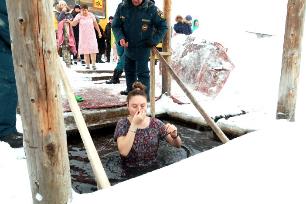 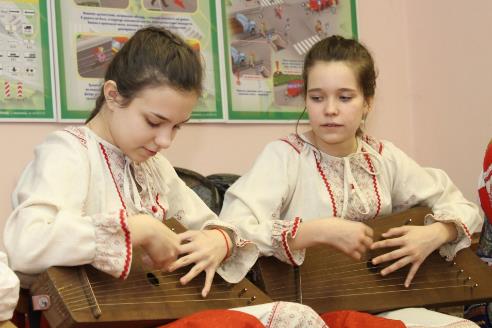 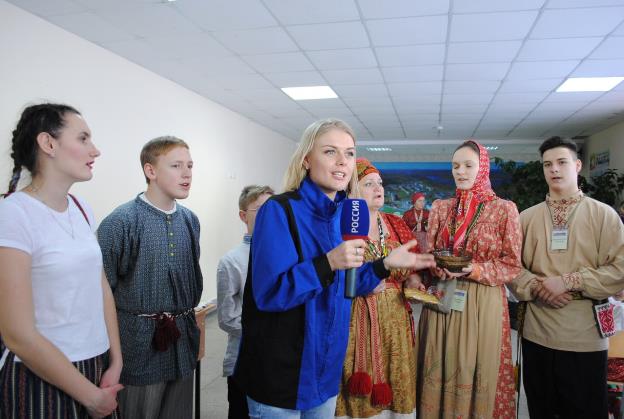 